Health and safety inspection and complianceThis form is provided for your convenience and the convenience of the appropriate fire authorities. This form may be used to verify that the school facility meets reasonable standards of local fire safety codes. A letter or form from the appropriate fire official indicating compliance with fire regulations is also satisfactory. If your school is approved/licensed by the Department of Health or Department of Social and Health Services (e.g., childcare center, group care facility, etc.) and such approval/license requires compliance to fire safety codes, then a copy of such approval/license may be attached in lieu of this fire inspection form. If your school has multiple sites, each site should be properly inspected and a separate form should be submitted for each site.Please fill out this form, sign it, scan it and upload it as part of your new school or private school re-approval application.Name of School: The Head of School contact information:School facility address:Signature and Certification:On the basis of applicable health and safety regulations, I certify that school facility at the address above has been inspected by the local health and safety authority. The facility has been found to meet the minimum health and safety requirements as set forth in the appropriate sections of the Washington Administrative Code. ______________________________________________________________________Signature of Local Health and Safety Authority (please sign prior to scanning)Name, TitleFire DistrictDate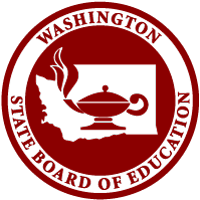 The Washington State Board of EducationAn education system where students are engaged in personalized education pathways that prepare them for civic engagement, careers, postsecondary education, and lifelong learningName of the Head of School:Email of Head of School:Telephone of Head of School:Street address:City, WA:Zip Code: